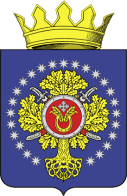 УРЮПИНСКИЙ МУНИЦИПАЛЬНЫЙ РАЙОНВОЛГОГРАДСКОЙ ОБЛАСТИУРЮПИНСКАЯ  РАЙОННАЯ  ДУМАР  Е  Ш  Е  Н  И  Е24 июня 2024  года	                  № 47/662Об утверждении отчета об исполнении бюджетаУрюпинского муниципального района за 2023 год»         Рассмотрев отчет администрации Урюпинского муниципального района об исполнении бюджета Урюпинского муниципального района за 2023 год, на основании пункта 2 части 10 статьи 35 Федерального закона от 6 октября 2003 года № 131-ФЗ «Об общих принципах организации местного самоуправления в Российской Федерации», статей 264.5, 264.6 Бюджетного кодекса Российской Федерации, статей 21, 48 Устава Урюпинского муниципального района, статьи 44 Положения о бюджетном процессе в Урюпинском муниципальном районе, утвержденного решением Урюпинской районной Думы от 02 июля 2015 года № 12/100, Урюпинская районная Дума РЕШИЛА:        1. Утвердить отчет администрации Урюпинского муниципального района об исполнении бюджета Урюпинского муниципального района за 2023 год:        по доходам в сумме 559173,1 тысяч рублей;        по расходам в сумме 570992,8 тысяч рублей;        с дефицитом бюджета в сумме 11819,7 тысяч рублей.        2. Утвердить следующие показатели исполнения бюджета Урюпинского муниципального района за 2023 год:        - исполнение доходов районного бюджета за 2023 год по кодам классификации доходов бюджетов согласно приложению 1 к настоящему решению;        - исполнение доходов районного бюджета за 2023 год по кодам видов доходов, подвидов доходов бюджетной классификации согласно приложению 2 к настоящему решению;        - исполнение расходов районного бюджета за 2023 год по разделам, подразделам классификации расходов бюджетов согласно приложению 3 к настоящему решению;         - исполнение расходов районного бюджета за 2023 год по ведомственной структуре расходов классификации расходов бюджетов согласно приложению 4 к настоящему решению;        - исполнение источников финансирования дефицита районного бюджета за 2023 год по кодам классификации источников финансирования дефицитов бюджетов согласно приложению 5 к настоящему решению;        - исполнение источников финансирования дефицита районного бюджета за 2023 год по кодам групп, подгрупп, статей, видов источников финансирования дефицитов бюджетов классификации операций сектора муниципального управления, относящихся к источникам финансирования дефицитов бюджетов согласно приложению 6 к настоящему решению;        - исполнение муниципальных программ за 2023 год согласно приложению 7 к настоящему решению;        - численность муниципальных служащих органов местного самоуправления, работников муниципальных учреждений Урюпинского муниципального района с указанием фактических затрат на их денежное содержание по состоянию на 31 декабря 2023 года согласно приложению 8 к  настоящему решению;3. Настоящее решение вступает в силу со дня его принятия и подлежит официальному опубликованию в информационном бюллетене администрации Урюпинского муниципального района «Районные ведомости».               ПредседательУрюпинской районной Думы					    Т.Е. МатыкинаПриложение 1 к решению Урюпинской районной Думыот 24 июня 2024 года № 47/662 Исполнение доходов районного бюджета за 2023 год по кодам классификации доходов бюджетовПриложение 2 к решению Урюпинской районной Думыот 24 июня 2024 года № 47/662 Исполнение доходов районного бюджета за 2023 год по кодам видов доходов, подвидов доходов бюджетной классификацииПриложение 3 к решению Урюпинской районной Думыот 24 июня 2024 года № 47/662 Исполнение расходов районного бюджета за 2023 год по разделам, подразделам классификации расходов бюджетовПриложение 4 к решению Урюпинской районной Думыот 24 июня 2024 года № 47/662 Исполнение расходов районного бюджета за 2023 год по ведомственнойструктуре расходов классификации расходов бюджетовПриложение 5 к решению Урюпинской районной Думыот 24 июня 2024 года № 47/662 Исполнение источников финансирования дефицита районного бюджета за 2023 год по кодам классификации источников финансирования дефицитов бюджетовПриложение 6 к решению Урюпинской районной Думыот 24 июня 2024 года № 47/662 Исполнение источников финансирования дефицита районного бюджета за 2023 год по кодам групп, подгрупп, статей, видов источников финансирования дефицитов бюджетов классификации операций сектора муниципального управления, относящихся к источникам финансирования дефицитов бюджетовПриложение 7 к решению Урюпинской районной Думыот 24 июня 2024 года № 47/662 Исполнение муниципальных программ за 2023 годПриложение 8 к решению Урюпинской районной Думыот 24 июня 2024 года № 47/662 Численность муниципальных служащих органов местного самоуправления, работников муниципальных учреждений Урюпинского муниципального района с указанием фактических затрат на их денежное содержание по состоянию на 31 декабря 2023 годаКод бюджетной классификацииНаименование показателяУтверждено на 2023 год (тыс. руб.)Исполнено за 2023 годИсполнено за 2023 годКод бюджетной классификацииНаименование показателяУтверждено на 2023 год (тыс. руб.)(тыс. руб.)%1.00.00.00.0.00.0.000Налоговые и неналоговые доходы202894,9195345,296,31.01.00.00.0.00.0.000Налоги на прибыль, доходы145096,0141887,597,81.03.00.00.0.00.0.000Налоги на товары (работы, услуги), реализуемые на территории Российской Федерации8148,38359,2102,61.05.00.00.0.00.0.000Налоги на совокупный доход13089,511914,591,01.08.00.00.0.00.0.000Государственная пошлина563,0583,4103,61.11.00.00.0.00.0.000Доходы от использования имущества, находящегося в государственной и муниципальной собственности29978,229166,297,31.12.00.00.0.00.0.000Платежи при пользовании природными ресурсами417,0417,2100,11.13.00.00.0.00.0.000Доходы от оказания платных услуг (работ) и компенсации затрат государства1333,11288,996,71.14.00.00.0.00.0.000Доходы от продажи материальных и нематериальных активов3848,91305,933,91.16.00.00.0.00.0.000Штрафы, санкции, возмещение ущерба325,0326,5100,51.17.00.00.0.00.0.000Прочие неналоговые доходы95,995,9100,02.00.00.00.0.00.0.000Безвозмездные поступления372951,3363827,997,62.02.00.00.0.00.0.000Безвозмездные поступления от других бюджетов бюджетной системы Российской Федерации372478,3363843,997,72.18.00.00.0.00.0.000Доходы бюджетов бюджетной системы Российской Федерации от возврата бюджетами бюджетной системы Российской Федерации остатков субсидий, субвенций и иных межбюджетных трансфертов, имеющих целевое назначение, прошлых лет, а также от возврата организациями остатков субсидий прошлых лет473,0485,6102,72.19.00.00.0.00.0.000Возврат остатков субсидий, субвенций и иных межбюджетных трансфертов, имеющих целевое назначение, прошлых лет из бюджетов муниципальных районов0,0-501,6-ИТОГО:ИТОГО:575846,2559173,197,1Наименование показателяКод доходапо бюджетной классификацииУтверждено на 2023 год(тыс. руб.)Исполненоза 2023 годИсполненоза 2023 годНаименование показателяКод доходапо бюджетной классификацииУтверждено на 2023 год(тыс. руб.)(тыс. руб.)%Доходы бюджета - ВсегоХ575846,2559173,197,1%в том числе: НАЛОГОВЫЕ И НЕНАЛОГОВЫЕ ДОХОДЫ000 1 00 00000 00 0000 000202894,9195345,296,3%НАЛОГИ НА ПРИБЫЛЬ, ДОХОДЫ000 1 01 00000 00 0000 000145096,0141887,597,8%Налог на доходы физических лиц000 1 01 02000 01 0000 110145096,0141887,597,8%Налог на доходы физических лиц с доходов, источником которых является налоговый агент, за исключением доходов, в отношении которых исчисление и уплата налога осуществляются в соответствии со статьями 227, 227.1 и 228 Налогового кодекса Российской Федерации, а также доходов от долевого участия в организации, полученных в виде дивидендов000 1 01 02010 01 0000 110134066,0129875,096,9%Налог на доходы физических лиц с доходов, полученных от осуществления деятельности физическими лицами, зарегистрированными в качестве индивидуальных предпринимателей, нотариусов, занимающихся частной практикой, адвокатов, учредивших адвокатские кабинеты, и других лиц, занимающихся частной практикой в соответствии со статьей 227 Налогового кодекса Российской Федерации000 1 01 02020 01 0000 110500,0433,186,6%Налог на доходы физических лиц с доходов, полученных физическими лицами в соответствии со статьей 228 Налогового кодекса Российской Федерации000 1 01 02030 01 0000 1102500,02611,6104,5%Налог на доходы физических лиц в виде фиксированных авансовых платежей с доходов, полученных физическими лицами, являющимися иностранными гражданами, осуществляющими трудовую деятельность по найму на основании патента в соответствии со статьей 227.1 Налогового кодекса Российской Федерации000 1 01 02040 01 0000 110130,0140,3107,9%Налог на доходы физических лиц в части суммы налога, превышающей 650 000 рублей, относящейся к части налоговой базы, превышающей 5 000 000 рублей (за исключением налога на доходы физических лиц с сумм прибыли контролируемой иностранной компании, в том числе фиксированной прибыли контролируемой иностранной компании, а также налога на доходы физических лиц в отношении доходов от долевого участия в организации, полученных в виде дивидендов)000 1 01 02080 01 0000 110900,01239,6137,7%Налог на доходы физических лиц в отношении доходов от долевого участия в организации, полученных в виде дивидендов (в части суммы налога, не превышающей 650 000 рублей)000 1 01 02130 01 0000 1106500,07109,1109,4%Налог на доходы физических лиц в отношении доходов от долевого участия в организации, полученных в виде дивидендов (в части суммы налога, превышающей 650 000 рублей)000 1 01 02140 01 0000 110500,0478,895,8%НАЛОГИ НА ТОВАРЫ (РАБОТЫ, УСЛУГИ), РЕАЛИЗУЕМЫЕ НА ТЕРРИТОРИИ РОССИЙСКОЙ ФЕДЕРАЦИИ000 1 03 00000 00 0000 0008148,38359,2102,6%Акцизы по подакцизным товарам (продукции), производимым на территории Российской Федерации000 1 03 02000 01 0000 1108148,38359,2102,6%Доходы от уплаты акцизов на дизельное топливо, подлежащие распределению между бюджетами субъектов Российской Федерации и местными бюджетами с учетом установленных дифференцированных нормативов отчислений в местные бюджеты000 1 03 02230 01 0000 1104237,94331,4102,2%Доходы от уплаты акцизов на дизельное топливо, подлежащие распределению между бюджетами субъектов Российской Федерации и местными бюджетами с учетом установленных дифференцированных нормативов отчислений в местные бюджеты (по нормативам, установленным федеральным законом о федеральном бюджете в целях формирования дорожных фондов субъектов Российской Федерации)000 1 03 02231 01 0000 1104237,94331,4102,2%Доходы от уплаты акцизов на моторные масла для дизельных и (или) карбюраторных (инжекторных) двигателей, подлежащие распределению между бюджетами субъектов Российской Федерации и местными бюджетами с учетом установленных дифференцированных нормативов отчислений в местные бюджеты000 1 03 02240 01 0000 11021,122,6107,2%Доходы от уплаты акцизов на моторные масла для дизельных и (или) карбюраторных (инжекторных) двигателей, подлежащие распределению между бюджетами субъектов Российской Федерации и местными бюджетами с учетом установленных дифференцированных нормативов отчислений в местные бюджеты (по нормативам, установленным федеральным законом о федеральном бюджете в целях формирования дорожных фондов субъектов Российской Федерации)000 1 03 02241 01 0000 11021,122,6107,2%Доходы от уплаты акцизов на автомобильный бензин, подлежащие распределению между бюджетами субъектов Российской Федерации и местными бюджетами с учетом установленных дифференцированных нормативов отчислений в местные бюджеты000 1 03 02250 01 0000 1104399,24476,8101,8%Доходы от уплаты акцизов на автомобильный бензин, подлежащие распределению между бюджетами субъектов Российской Федерации и местными бюджетами с учетом установленных дифференцированных нормативов отчислений в местные бюджеты (по нормативам, установленным федеральным законом о федеральном бюджете в целях формирования дорожных фондов субъектов Российской Федерации)000 1 03 02251 01 0000 1104399,24476,8101,8%Доходы от уплаты акцизов на прямогонный бензин, подлежащие распределению между бюджетами субъектов Российской Федерации и местными бюджетами с учетом установленных дифференцированных нормативов отчислений в местные бюджеты000 1 03 02260 01 0000 110-509,9-471,692,5%Доходы от уплаты акцизов на прямогонный бензин, подлежащие распределению между бюджетами субъектов Российской Федерации и местными бюджетами с учетом установленных дифференцированных нормативов отчислений в местные бюджеты (по нормативам, установленным федеральным законом о федеральном бюджете в целях формирования дорожных фондов субъектов Российской Федерации)000 1 03 02261 01 0000 110-509,9-471,692,5%НАЛОГИ НА СОВОКУПНЫЙ ДОХОД000 1 05 00000 00 0000 00013089,511914,591,0%Налог, взимаемый в связи с применением упрощенной системы налогообложения000 1 05 01000 00 0000 1101056,51052,299,6%Налог, взимаемый с налогоплательщиков, выбравших в качестве объекта налогообложения доходы000 1 05 01010 01 0000 110861,5862,4100,1%Налог, взимаемый с налогоплательщиков, выбравших в качестве объекта налогообложения доходы000 1 05 01011 01 0000 110861,5862,4100,1%Налог, взимаемый с налогоплательщиков, выбравших в качестве объекта налогообложения доходы, уменьшенные на величину расходов000 1 05 01020 01 0000 110195,0189,897,3%Налог, взимаемый с налогоплательщиков, выбравших в качестве объекта налогообложения доходы, уменьшенные на величину расходов (в том числе минимальный налог, зачисляемый в бюджеты субъектов Российской Федерации)000 1 05 01021 01 0000 110195,0189,897,3%Единый налог на вмененный доход для отдельных видов деятельности000 1 05 02000 02 0000 1100,0-23,8-Единый налог на вмененный доход для отдельных видов деятельности000 1 05 02010 02 0000 1100,0-23,8-Единый сельскохозяйственный налог000 1 05 03000 01 0000 11011500,010708,493,1%Единый сельскохозяйственный налог000 1 05 03010 01 0000 11011500,010708,493,1%Налог, взимаемый в связи с применением патентной системы налогообложения000 1 05 04000 02 0000 110533,0177,733,3%Налог, взимаемый в связи с применением патентной системы налогообложения, зачисляемый в бюджеты муниципальных районов000 1 05 04020 02 0000 110533,0177,733,3%ГОСУДАРСТВЕННАЯ ПОШЛИНА000 1 08 00000 00 0000 000563,0583,4103,6%Государственная пошлина по делам, рассматриваемым в судах общей юрисдикции, мировыми судьями000 1 08 03000 01 0000 110563,0583,4103,6%Государственная пошлина по делам, рассматриваемым в судах общей юрисдикции, мировыми судьями (за исключением Верховного Суда Российской Федерации)000 1 08 03010 01 0000 110563,0583,4103,6%ДОХОДЫ ОТ ИСПОЛЬЗОВАНИЯ ИМУЩЕСТВА, НАХОДЯЩЕГОСЯ В ГОСУДАРСТВЕННОЙ И МУНИЦИПАЛЬНОЙ СОБСТВЕННОСТИ000 1 11 00000 00 0000 00029978,229166,297,3%Доходы, получаемые в виде арендной либо иной платы за передачу в возмездное пользование государственного и муниципального имущества (за исключением имущества бюджетных и автономных учреждений, а также имущества государственных и муниципальных унитарных предприятий, в том числе казенных)000 1 11 05000 00 0000 12029978,229166,297,3%Доходы, получаемые в виде арендной платы за земельные участки, государственная собственность на которые не разграничена, а также средства от продажи права на заключение договоров аренды указанных земельных участков000 1 11 05010 00 0000 12025900,024948,896,3%Доходы, получаемые в виде арендной платы за земельные участки, государственная собственность на которые не разграничена и которые расположены в границах сельских поселений и межселенных территорий муниципальных районов, а также средства от продажи права на заключение договоров аренды указанных земельных участков000 1 11 05013 05 0000 12025900,024948,896,3%Доходы, получаемые в виде арендной платы за земли после разграничения государственной собственности на землю, а также средства от продажи права на заключение договоров аренды указанных земельных участков (за исключением земельных участков бюджетных и автономных учреждений)000 1 11 05020 00 0000 1203900,04039,2103,6%Доходы, получаемые в виде арендной платы, а также средства от продажи права на заключение договоров аренды за земли, находящиеся в собственности муниципальных районов (за исключением земельных участков муниципальных бюджетных и автономных учреждений)000 1 11 05025 05 0000 1203900,04039,2103,6%Доходы от сдачи в аренду имущества, находящегося в оперативном управлении органов государственной власти, органов местного самоуправления, органов управления государственными внебюджетными фондами и созданных ими учреждений (за исключением имущества бюджетных и автономных учреждений)000 1 11 05030 00 0000 120178,2178,2100,0%Доходы от сдачи в аренду имущества, находящегося в оперативном управлении органов управления муниципальных районов и созданных ими учреждений (за исключением имущества муниципальных бюджетных и автономных учреждений)000 1 11 05035 05 0000 120178,2178,2100,0%ПЛАТЕЖИ ПРИ ПОЛЬЗОВАНИИ ПРИРОДНЫМИ РЕСУРСАМИ000 1 12 00000 00 0000 000417,0417,2100,1%Плата за негативное воздействие на окружающую среду000 1 12 01000 01 0000 120417,0417,2100,1%Плата за выбросы загрязняющих веществ в атмосферный воздух стационарными объектами000 1 12 01010 01 0000 120397,0397,1100,0%Плата за размещение отходов производства и потребления000 1 12 01040 01 0000 12020,020,1100,6%Плата за размещение отходов производства000 1 12 01041 01 0000 12020,020,1100,6%ДОХОДЫ ОТ ОКАЗАНИЯ ПЛАТНЫХ УСЛУГ И КОМПЕНСАЦИИ ЗАТРАТ ГОСУДАРСТВА000 1 13 00000 00 0000 0001333,11288,996,7%Доходы от оказания платных услуг (работ) 000 1 13 01000 00 0000 1301316,41270,996,5%Прочие доходы от оказания платных услуг (работ)000 1 13 01990 00 0000 1301316,41270,996,5%Прочие доходы от оказания платных услуг (работ) получателями средств бюджетов муниципальных районов000 1 13 01995 05 0000 1301316,41270,996,5%Доходы от компенсации затрат государства000 1 13 02000 00 0000 13016,718,0107,8%Прочие доходы от компенсации затрат государства 000 1 13 02990 00 0000 13016,718,0107,8%Прочие доходы от компенсации затрат бюджетов муниципальных районов000 1 13 02995 05 0000 13016,718,0107,8%ДОХОДЫ ОТ ПРОДАЖИ МАТЕРИАЛЬНЫХ И НЕМАТЕРИАЛЬНЫХ АКТИВОВ000 1 14 00000 00 0000 0003848,91305,933,9%Доходы от реализации имущества, находящегося в государственной и муниципальной собственности (за исключением движимого имущества бюджетных и автономных учреждений, а также имущества государственных и муниципальных унитарных предприятий, в том числе казенных)000 1 14 02000 00 0000 00061,761,7100,0%Доходы от реализации имущества, находящегося в собственности муниципальных районов (за исключением движимого имущества муниципальных бюджетных и автономных учреждений, а также имущества муниципальных унитарных предприятий, в том числе казенных), в части реализации основных средств по указанному имуществу000 1 14 02050 05 0000 41061,761,7100,0%Доходы от реализации имущества, находящегося в оперативном управлении учреждений, находящихся в ведении органов управления муниципальных районов (за исключением имущества муниципальных бюджетных и автономных учреждений), в части реализации основных средств по указанному имуществу000 1 14 02052 05 0000 41014,814,8100,0%Доходы от реализации иного имущества, находящегося в собственности муниципальных районов (за исключением имущества муниципальных бюджетных и автономных учреждений, а также имущества муниципальных унитарных предприятий, в том числе казенных), в части реализации основных средств по указанному имуществу000 1 14 02053 05 0000 41046,946,9100,0%Доходы от продажи земельных участков, находящихся в государственной и муниципальной собственности000 1 14 06000 00 0000 430253,2253,2100,0%Доходы от продажи земельных участков, государственная собственность на которые не разграничена000 1 14 06010 00 0000 430253,2253,2100,0%Доходы от продажи земельных участков, государственная собственность на которые не разграничена и которые расположены в границах сельских поселений и межселенных территорий муниципальных районов000 1 14 06013 05 0000 430253,2253,2100,0%Плата за увеличение площади земельных участков, находящихся в частной собственности, в результате перераспределения таких земельных участков и земель (или) земельных участков, находящихся в государственной или муниципальной собственности000 1 14 06300 00 0000 430197,5197,5100,0%Плата за увеличение площади земельных участков, находящихся в частной собственности, в результате перераспределения таких земельных участков и земель (или) земельных участков, государственная собственность на которые не разграничена000 1 14 06310 00 0000 430197,5197,5100,0%Плата за увеличение площади земельных участков, находящихся в частной собственности, в результате перераспределения таких земельных участков и земель (или) земельных участков, государственная собственность на которые не разграничена и которые расположены в границах сельских поселений и межселенных территорий муниципальных районов000 1 14 06313 05 0000 430197,5197,5100,0%Доходы от приватизации имущества, находящегося в государственной и муниципальной собственности000 1 14 13000 00 0000 0003336,5793,523,8%Доходы от приватизации имущества, находящегося в собственности муниципальных районов, в части приватизации нефинансовых активов имущества казны000 1 14 13050 05 0000 4103336,5793,523,8%ШТРАФЫ, САНКЦИИ, ВОЗМЕЩЕНИЕ УЩЕРБА000 1 16 00000 00 0000 000325,0326,5100,5%Административные штрафы, установленные Кодексом Российской Федерации об административных правонарушениях000 1 16 01000 01 0000 1407,03,042,9%Административные штрафы, установленные главой 6 Кодекса Российской Федерации об административных правонарушениях, за административные правонарушения, посягающие на здоровье, санитарно-эпидемиологическое благополучие населения и общественную нравственность000 1 16 01060 01 0000 1407,03,042,9%Административные штрафы, установленные главой 6 Кодекса Российской Федерации об административных правонарушениях, за административные правонарушения, посягающие на здоровье, санитарно-эпидемиологическое благополучие населения и общественную нравственность, налагаемые мировыми судьями, комиссиями по делам несовершеннолетних и защите их прав000 1 16 01063 01 0000 1407,03,042,9%Штрафы, неустойки, пени, уплаченные в соответствии с законом или договором в случае неисполнения или ненадлежащего исполнения обязательств перед государственным (муниципальным) органом, органом управления государственным внебюджетным фондом, казенным учреждением, Центральным банком Российской Федерации, иной организацией, действующей от имени Российской Федерации000 1 16 07000 00 0000 140110,0110,1100,1%Иные штрафы, неустойки, пени, уплаченные в соответствии с законом или договором в случае неисполнения или ненадлежащего исполнения обязательств перед государственным (муниципальным) органом, казенным учреждением, Центральным банком Российской Федерации, государственной корпорацией000 1 16 07090 00 0000 140110,0110,1100,1%Иные штрафы, неустойки, пени, уплаченные в соответствии с законом или договором в случае неисполнения или ненадлежащего исполнения обязательств перед муниципальным органом (муниципальным казенным учреждением) муниципального района000 1 16 07090 05 0000 140110,0110,1100,1%Платежи, уплачиваемые в целях возмещения вреда000 1 16 11000 01 0000 140208,0213,4102,6%Платежи по искам о возмещении вреда, причиненного окружающей среде, а также платежи, уплачиваемые при добровольном возмещении вреда, причиненного окружающей среде (за исключением вреда, причиненного окружающей среде на особо охраняемых природных территориях, а также вреда, причиненного водным объектам), подлежащие зачислению в бюджет муниципального образования000 1 16 11050 01 0000 140208,0213,4102,6%ПРОЧИЕ НЕНАЛОГОВЫЕ ДОХОДЫ000 1 17 00000 00 0000 00095,995,9100,0%Прочие неналоговые доходы000 1 17 05000 00 0000 18031,931,999,9%Прочие неналоговые доходы бюджетов муниципальных районов000 1 17 05050 05 0000 18031,931,999,9%Инициативные платежи000 1 17 15000 00 0000 15064,064,0100,0%Инициативные платежи, зачисляемые в бюджеты муниципальных районов000 1 17 15030 05 0000 15064,064,0100,0%БЕЗВОЗМЕЗДНЫЕ ПОСТУПЛЕНИЯ000 2 00 00000 00 0000 000372951,3363827,997,6%БЕЗВОЗМЕЗДНЫЕ ПОСТУПЛЕНИЯ ОТ ДРУГИХ БЮДЖЕТОВ БЮДЖЕТНОЙ СИСТЕМЫ РОССИЙСКОЙ ФЕДЕРАЦИИ000 2 02 00000 00 0000 000372478,3363843,997,7%Субсидии бюджетам бюджетной системы Российской Федерации (межбюджетные субсидии)000 2 02 20000 00 0000 15095826,495729,299,9%Субсидии бюджетам на строительство, модернизацию, ремонт и содержание автомобильных дорог общего пользования, в том числе дорог в поселениях (за исключением автомобильных дорог федерального значения)000 2 02 20041 00 0000 15021040,020943,199,5%Субсидии бюджетам муниципальных районов на строительство, модернизацию, ремонт и содержание автомобильных дорог общего пользования, в том числе дорог в поселениях (за исключением автомобильных дорог федерального значения)000 2 02 20041 05 0000 15021040,020943,199,5%Субсидии бюджетам на организацию бесплатного горячего питания обучающихся, получающих начальное общее образование в государственных и муниципальных образовательных организациях000 2 02 25304 00 0000 1507988,47988,4100,0%Субсидии бюджетам муниципальных районов на организацию бесплатного горячего питания обучающихся, получающих начальное общее образование в государственных и муниципальных образовательных организациях000 2 02 25304 05 0000 1507988,47988,4100,0%Субсидии бюджетам на реализацию мероприятий по обеспечению жильем молодых семей000 2 02 25497 00 0000 150370,7370,7100,0%Субсидии бюджетам муниципальных районов на реализацию мероприятий по обеспечению жильем молодых семей000 2 02 25497 05 0000 150370,7370,7100,0%Субсидии бюджетам на проведение комплексных кадастровых работ000 2 02 25511 00 0000 150539,7539,7100,0%Субсидии бюджетам муниципальных районов на проведение комплексных кадастровых работ000 2 02 25511 05 0000 150539,7539,7100,0%Субсидии бюджетам на обеспечение комплексного развития сельских территорий000 2 02 25576 00 0000 1502000,02000,0100,0%Субсидии бюджетам муниципальных районов на обеспечение комплексного развития сельских территорий000 2 02 25576 05 0000 1502000,02000,0100,0%Субсидии бюджетам на подготовку проектов межевания земельных участков и на проведение кадастровых работ000 2 02 25599 00 0000 150347,1347,1100,0%Субсидии бюджетам муниципальных районов на подготовку проектов межевания земельных участков и на проведение кадастровых работ000 2 02 25599 05 0000 150347,1347,1100,0%Прочие субсидии000 2 02 29999 00 0000 15063540,563540,2100,0%Прочие субсидии бюджетам муниципальных районов000 2 02 29999 05 0000 15063540,563540,2100,0%Субвенции бюджетам бюджетной системы Российской Федерации000 2 02 30000 00 0000 150246452,2238092,596,6%Субвенции бюджетам муниципальных образований на предоставление гражданам субсидий на оплату жилого помещения и коммунальных услуг000 2 02 30022 00 0000 1509644,79587,399,4%Субвенции бюджетам муниципальных районов на предоставление гражданам субсидий на оплату жилого помещения и коммунальных услуг000 2 02 30022 05 0000 1509644,79587,399,4%Субвенции местным бюджетам на выполнение передаваемых полномочий субъектов Российской Федерации000 2 02 30024 00 0000 150224442,2216139,996,3%Субвенции бюджетам муниципальных районов на выполнение передаваемых полномочий субъектов Российской Федерации000 2 02 30024 05 0000 150224442,2216139,996,3%Субвенции бюджетам на содержание ребенка, находящегося под опекой, попечительством, а также вознаграждение, причитающееся опекуну (попечителю), приемному родителю000 2 02 30027 00 0000 15011040,711040,7100,0%Субвенции бюджетам муниципальных районов на содержание ребенка, находящегося под опекой, попечительством, а также вознаграждение, причитающееся опекуну (попечителю), приемному родителю000 2 02 30027 05 0000 15011040,711040,7100,0%Субвенции бюджетам на компенсацию части платы, взимаемой с родителей (законных представителей) за присмотр и уход за детьми, посещающими образовательные организации, реализующие образовательные программы дошкольного образования000 2 02 30029 00 0000 150150,0150,0100,0%Субвенции бюджетам муниципальных районов на компенсацию части платы, взимаемой с родителей (законных представителей) за присмотр и уход за детьми, посещающими образовательные организации, реализующие образовательные программы дошкольного образования000 2 02 30029 05 0000 150150,0150,0100,0%Субвенции бюджетам на государственную регистрацию актов гражданского состояния000 2 02 35930 00 0000 1501174,61174,6100,0%Субвенции бюджетам муниципальных районов на государственную регистрацию актов гражданского состояния000 2 02 35930 05 0000 1501174,61174,6100,0%Иные межбюджетные трансферты000 2 02 40000 00 0000 15030199,730022,299,4%Межбюджетные трансферты, передаваемые бюджетам муниципальных образований на осуществление части полномочий по решению вопросов местного значения в соответствии с заключенными соглашениями000 2 02 40014 00 0000 1503203,83203,8100,0%Межбюджетные трансферты, передаваемые бюджетам муниципальных районов из бюджетов поселений на осуществление части полномочий по решению вопросов местного значения в соответствии с заключенными соглашениями000 2 02 40014 05 0000 1503203,83203,8100,0%Межбюджетные трансферты, передаваемые бюджетам на проведение мероприятий по обеспечению деятельности советников директора по воспитанию и взаимодействию с детскими общественными объединениями в общеобразовательных организациях000 2 02 45179 00 0000 1502484,32484,3100,0%Межбюджетные трансферты, передаваемые бюджетам муниципальных районов на проведение мероприятий по обеспечению деятельности советников директора по воспитанию и взаимодействию с детскими общественными объединениями в общеобразовательных организациях000 2 02 45179 05 0000 1502484,32484,3100,0%Межбюджетные трансферты, передаваемые бюджетам на ежемесячное денежное вознаграждение за классное руководство педагогическим работникам государственных и муниципальных образовательных организаций, реализующих образовательные программы начального общего образования, образовательные программы основного общего образования, образовательные программы среднего общего образования000 2 02 45303 00 0000 15016662,216662,2100,0%Межбюджетные трансферты, передаваемые бюджетам муниципальных районов на ежемесячное денежное вознаграждение за классное руководство педагогическим работникам государственных и муниципальных образовательных организаций, реализующих образовательные программы начального общего образования, образовательные программы основного общего образования, образовательные программы среднего общего образования000 2 02 45303 05 0000 15016662,216662,2100,0%Прочие межбюджетные трансферты, передаваемые бюджетам000 2 02 49999 00 0000 1507849,47671,997,7%Прочие межбюджетные трансферты, передаваемые бюджетам муниципальных районов000 2 02 49999 05 0000 1507849,47671,997,7%ДОХОДЫ БЮДЖЕТОВ БЮДЖЕТНОЙ СИСТЕМЫ РОССИЙСКОЙ ФЕДЕРАЦИИ ОТ ВОЗВРАТА ОСТАТКОВ СУБСИДИЙ, СУБВЕНЦИЙ И ИНЫХ МЕЖБЮДЖЕТНЫХ ТРАНСФЕРТОВ, ИМЕЮЩИХ ЦЕЛЕВОЕ НАЗНАЧЕНИЕ, ПРОШЛЫХ ЛЕТ000 2 18 00000 00 0000 000473,0485,6102,7%Доходы бюджетов бюджетной системы Российской Федерации от возврата бюджетами бюджетной системы Российской Федерации остатков субсидий, субвенций и иных межбюджетных трансфертов, имеющих целевое назначение, прошлых лет, а также от возврата организациями остатков субсидий прошлых лет000 2 18 00000 00 0000 150473,0485,6102,7%Доходы бюджетов муниципальных районов от возврата бюджетами бюджетной системы Российской Федерации остатков субсидий, субвенций и иных межбюджетных трансфертов, имеющих целевое назначение, прошлых лет, а также от возврата организациями остатков субсидий прошлых лет000 2 18 00000 05 0000 150473,0485,6102,7%Доходы бюджетов муниципальных районов от возврата организациями остатков субсидий прошлых лет000 2 18 05000 05 0000 1500,012,6-Доходы бюджетов муниципальных районов от возврата иными организациями остатков субсидий прошлых лет000 2 18 05030 05 0000 1500,012,6-Доходы бюджетов муниципальных районов от возврата прочих остатков субсидий, субвенций и иных межбюджетных трансфертов, имеющих целевое назначение, прошлых лет из бюджетов поселений000 2 18 60010 05 0000 150473,0473,0100,0%ВОЗВРАТ ОСТАТКОВ СУБСИДИЙ, СУБВЕНЦИЙ И ИНЫХ МЕЖБЮДЖЕТНЫХ ТРАНСФЕРТОВ, ИМЕЮЩИХ ЦЕЛЕВОЕ НАЗНАЧЕНИЕ, ПРОШЛЫХ ЛЕТ000 2 19 00000 00 0000 0000,0-501,6-Возврат остатков субсидий, субвенций и иных межбюджетных трансфертов, имеющих целевое назначение, прошлых лет из бюджетов муниципальных районов000 2 19 00000 05 0000 1500,0-501,6-Возврат прочих остатков субсидий, субвенций и иных межбюджетных трансфертов, имеющих целевое назначение, прошлых лет из бюджетов муниципальных районов000 2 19 60010 05 0000 1500,0-501,6-КФСРНаименование КФСРУтвержденона 2023 год(тыс. руб.)Исполнено за 2023 годИсполнено за 2023 годКФСРНаименование КФСРУтвержденона 2023 год(тыс. руб.)(тыс. руб.)%01 00Общегосударственные вопросы75083,072921,397,101 02Функционирование высшего должностного лица субъекта Российской Федерации и муниципального образования1929,41919,699,501 03Функционирование законодательных (представительных) органов государственной власти и представительных органов муниципальных образований2248,72228,699,101 04Функционирование Правительства Российской Федерации, высших исполнительных органов государственной власти субъектов Российской Федерации, местных администраций33604,233247,998,901 06Обеспечение деятельности финансовых, налоговых и таможенных органов и органов финансового (финансово-бюджетного) надзора6509,86407,998,401 11Резервные фонды500,00001 13Другие общегосударственные вопросы30290,929117,396,103 00Национальная безопасность и правоохранительная деятельность2625,02567,197,803 10Защита населения и территории от чрезвычайных ситуаций природного и техногенного характера, пожарная безопасность2426,12375,297,903 14Другие вопросы в области национальной безопасности и правоохранительной деятельности198,9191,996,504 00Национальная экономика41394,634444,083,204 05Сельское хозяйство и рыболовство415,8415,810004 09Дорожное хозяйство (дорожные фонды)34815,527865,280,004 12Другие вопросы в области национальной экономики6163,36163,0100,005 00Жилищно-коммунальное хозяйство20090,019199,595,605 01Жилищное хозяйство6,16,098,605 02Коммунальное хозяйство8379,47525,289,805 03Благоустройство11598,211562,099,705 05Другие вопросы в области жилищно-коммунального хозяйства106,3106,3100,007 00Образование368773,3348323,094,507 01Дошкольное образование35864,534056,695,007 02Общее образование307802,2289785,794,107 03Дополнительное образование детей19086,618562,197,307 07Молодежная политика863,0762,188,307 09Другие вопросы в области образования5157,05156,5100,008 00Культура, кинематография18910,118460,797,608 01Культура18910,118460,797,610 00Социальная политика35711,534030,595,310 01Пенсионное обеспечение1611,01610,3100,010 03Социальное обеспечение населения19713,718105,791,810 04Охрана семьи и детства11694,711622,399,410 06Другие вопросы в области социальной политики2692,12692,2100,011 00Физическая культура и спорт530,0363,768,611 02Массовый спорт530,0363,768,614 00Межбюджетные трансферты общего характера бюджетам бюджетной системы Российской Федерации40683,040683,0100,014 03Прочие межбюджетные трансферты общего характера40683,040683,0100,0ИТОГО:ИТОГО:603800,5570992,894,6КФСРНаименование КФСРУтвержденона 2023 год(тыс. руб.)Исполненоза 2023 годИсполненоза 2023 годКФСРНаименование КФСРУтвержденона 2023 год(тыс. руб.)(тыс. руб.)%Администрация Урюпинского муниципального районаАдминистрация Урюпинского муниципального района603800,5570992,894,601 00Общегосударственные вопросы75083,072921,397,101 02Функционирование высшего должностного лица субъекта Российской Федерации и муниципального образования1929,41919,699,501 03Функционирование законодательных (представительных) органов государственной власти и представительных органов муниципальных образований2248,72228,699,101 04Функционирование Правительства Российской Федерации, высших исполнительных органов государственной власти субъектов Российской Федерации, местных администраций33604,233247,998,901 06Обеспечение деятельности финансовых, налоговых и таможенных органов и органов финансового (финансово-бюджетного) надзора6509,86407,998,401 11Резервные фонды500,00001 13Другие общегосударственные вопросы30290,929117,396,103 00Национальная безопасность и правоохранительная деятельность2625,02567,197,803 10Защита населения и территории от чрезвычайных ситуаций природного и техногенного характера, пожарная безопасность2426,12375,297,903 14Другие вопросы в области национальной безопасности и правоохранительной деятельности198,9191,996,504 00Национальная экономика41394,634444,083,204 05Сельское хозяйство и рыболовство415,8415,8100,004 09Дорожное хозяйство (дорожные фонды)34815,527865,280,004 12Другие вопросы в области национальной экономики6163,36163,0100,005 00Жилищно-коммунальное хозяйство20090,019199,595,605 01Жилищное хозяйство6,16,098,605 02Коммунальное хозяйство8379,47525,289,805 03Благоустройство11598,211562,099,705 05Другие вопросы в области жилищно-коммунального хозяйства106,3106,3100,007 00Образование368773,3348323,094,507 01Дошкольное образование35864,534056,695,007 02Общее образование307802,2289785,794,107 03Дополнительное образование детей19086,618562,197,307 07Молодежная политика863,0762,188,307 09Другие вопросы в области образования5157,05156,5100,008 00Культура, кинематография18910,118460,797,608 01Культура18910,118460,797,610 00Социальная политика35711,534030,595,310 01Пенсионное обеспечение1611,01610,310010 03Социальное обеспечение населения19713,718105,791,810 04Охрана семьи и детства11694,711622,399,410 06Другие вопросы в области социальной политики2692,12692,2100,011 00Физическая культура и спорт530,0363,768,611 02Массовый спорт530,0363,768,614 00Межбюджетные трансферты общего характера бюджетам бюджетной системы Российской Федерации40683,040683,0100,014 03Прочие межбюджетные трансферты общего характера40683,040683,0100,0ИТОГО:ИТОГО:603800,5570992,894,6Наименование показателяКод источника финансирования по бюджетной классификацииУтверждено на 2023 год (тыс. руб.)Исполнено за 2023 год(тыс. руб.)Администрация Урюпинского муниципального районаАдминистрация Урюпинского муниципального районаАдминистрация Урюпинского муниципального районаАдминистрация Урюпинского муниципального районаИсточники финансирования дефицита бюджетов - всегоХ27 970,611 819,7Иные источники внутреннего финансирования дефицитов бюджетов902 01 06 00 00 00 0000 0003 000,0-Изменение остатков средств 902 01 00 00 00 00 0000 00024 970,611 819, 7Наименование показателяКод источника финансирования по бюджетной классификацииУтверждено на 2023 год (тыс. руб.)Исполненоза 2023 год(тыс. руб.)Администрация Урюпинского муниципального районаАдминистрация Урюпинского муниципального районаАдминистрация Урюпинского муниципального районаАдминистрация Урюпинского муниципального районаИсточники финансирования дефицита бюджетов - всегоХ27 970,611 819,7в том числе:источники внутреннего финансирования
из них:Х3 000,0-Иные источники внутреннего финансирования дефицитов бюджетов902 01 06 00 00 00 0000 0003 000,0-Акции и иные формы участия в капитале, находящиеся в государственной и муниципальной собственности902 01 06 01 00 00 0000 0003 000,0-Средства от продажи акций и иных форм участия в капитале, находящихся в государственной и муниципальной собственности902 01 06 01 00 00 0000 6303 000,0-Средства от продажи акций и иных форм участия в капитале, находящихся в собственности муниципальных районов902 01 06 01 00 05 0000 6303 000,0-Изменение остатков средств902 01 00 00 00 00 0000 00024 970,611 819,7Увеличение остатков средств, всего
в том числе:902 01 00 00 00 00 0000 500-575 846,2-581 695,2Увеличение остатков средств бюджетов902 01 05 00 00 00 0000 500-575 846,2-581 695,2Увеличение прочих остатков средств бюджетов902 01 05 02 00 00 0000 500-575 846,2-581 695,2Увеличение прочих остатков денежных средств бюджетов902 01 05 02 01 00 0000 510-575 846,2-581 695,2Увеличение прочих остатков денежных средств бюджетов муниципальных районов902 01 05 02 01 05 0000 510-575 846,2-581 695,2Уменьшение остатков средств, всего
 в том числе:902 01 00 00 00 00 0000 600600 816,8593 514,9Уменьшение остатков средств бюджетов902 01 05 00 00 00 0000 600600 816,8593 514,9Уменьшение прочих остатков средств бюджетов902 01 05 02 00 00 0000 600600 816,8593 514,9Уменьшение прочих остатков денежных средств бюджетов902 01 05 02 01 00 0000 610600 816,8593 514,9Уменьшение прочих остатков денежных средств бюджетов муниципальных районов000 01 05 02 01 05 0000 610600 816,8593 514,9Наименование муниципальной программы(МП)Утверждено на 2023 год(тыс. руб.)Исполнено за 2023 годИсполнено за 2023 годНаименование муниципальной программы(МП)Утверждено на 2023 год(тыс. руб.)(тыс. руб.)(%)МП «Программа по энергоресурс сбережению и повышению энергетической эффективности Урюпинского муниципального района»8080,87983,098,8%МП «Пожарная безопасность муниципальных образовательных организаций Урюпинского муниципального района Волгоградской области»3496,63296,094,3%МП «Комплексные меры противодействия злоупотреблению наркотиками и их незаконному обороту на территории Урюпинского муниципального района»8,08,0100,0%МП «Организация питания обучающихся и воспитанников в муниципальных образовательных организациях Урюпинского муниципального района» 17438,315307,787,8%МП «Обеспечение безопасности муниципальных образовательных учреждений Урюпинского муниципального района Волгоградской области»405,2359,088,6%МП «Чистая вода Урюпинского муниципального района»106,3106,3100,0%МП «Модернизация зданий, сооружений и благоустройство территорий образовательных организаций Урюпинского муниципального района» 9103,19103,1100,0%МП «Профилактика правонарушений на территории Урюпинского муниципального района»63,058,092,1%МП «Героико-патриотическое воспитание молодежи в Урюпинском муниципальном районе»605,0561,492,8%МП «Профилактика экстремизма и терроризма на территории Урюпинского муниципального района (в том числе в молодежной среде)» 106,032,831,0%МП «Развитие образования  на территории  Урюпинского муниципального района Волгоградской области»21866,321860,5100,0%МП «Обеспечение безопасности жизнедеятельности населения Урюпинского муниципального района Волгоградской области»30,030,0100,0%МП «Комплексное развитие сельских территорий Урюпинского района Волгоградской области» 2458,02458,0100,0%МП «Повышение безопасности дорожного движения на территории Урюпинского муниципального района»25271,019882,378,7%МП «Формирование современной комфортной среды Урюпинского муниципального района Волгоградской области»6689,66689,6100,0%МП «Улучшение жилищных условий молодых семей Урюпинского муниципального района»504,0504,0100,0%МП «Развитие массовой физической культуры и спорта на территории Урюпинского муниципального района»500,0353,770,7%МП «Формирование доступной среды жизнедеятельности для инвалидов и маломобильных групп населения в Урюпинском муниципальном районе» 100,0100,0100,0%МП "Организация и обеспечение отдыха, оздоровления и занятости детей, подростков и молодежи в Урюпинском муниципальном районе" 2664,72622,798,4%МП «Реализация государственной и национальной политики и укрепление единства российской нации на территории Урюпинского муниципального района»91,088,597,3%МП «Развитие сельского хозяйства и регулирование рынков сельскохозяйственной продукции, сырья и продовольствия Урюпинского муниципального района»347,5347,5100,0%Наименование органа местного самоуправления, муниципального учрежденияСреднесписочная численностьСреднесписочная численностьРасходы на содержание за 2023 год (тыс. руб.)Наименование органа местного самоуправления, муниципального учреждениямуниципальные служащиеработники муниципальных учрежденийРасходы на содержание за 2023 год (тыс. руб.)Урюпинская районная Дума2951,80Администрация Урюпинского муниципального района5324213,00Финансовый отдел администрации Урюпинского муниципального района83208,10Контрольно-счетная палата Урюпинского муниципального района2700,20Отдел по управлению муниципальным имуществом31342,10МКУ «Муниципальная эксплуатационная служба администрации Урюпинского муниципального района»236572,50МКУ «Единая дежурно-диспетчерская служба администрации Урюпинского муниципального района Волгоградской области (ЕДДС-112)»61672,90Детские дошкольные образовательные организации4011912,00Общеобразовательные школы412166607,80Учреждения дополнительного образования детей2510529,90МКУ «ЦБ» 187643,20МКУК «Центр культуры и методической клубной работы»104812,50МБУК «Урюпинский районный историко-краеведческий музей»41801,10МКУК «Межпоселенческая центральная библиотека»51778,50ИТОГО:68,0543,0243745,60